Form continues on the next page.Form continues on next page.Form continues on next page.We look forward to meeting you and welcoming you to the Jewish community on the North Shore!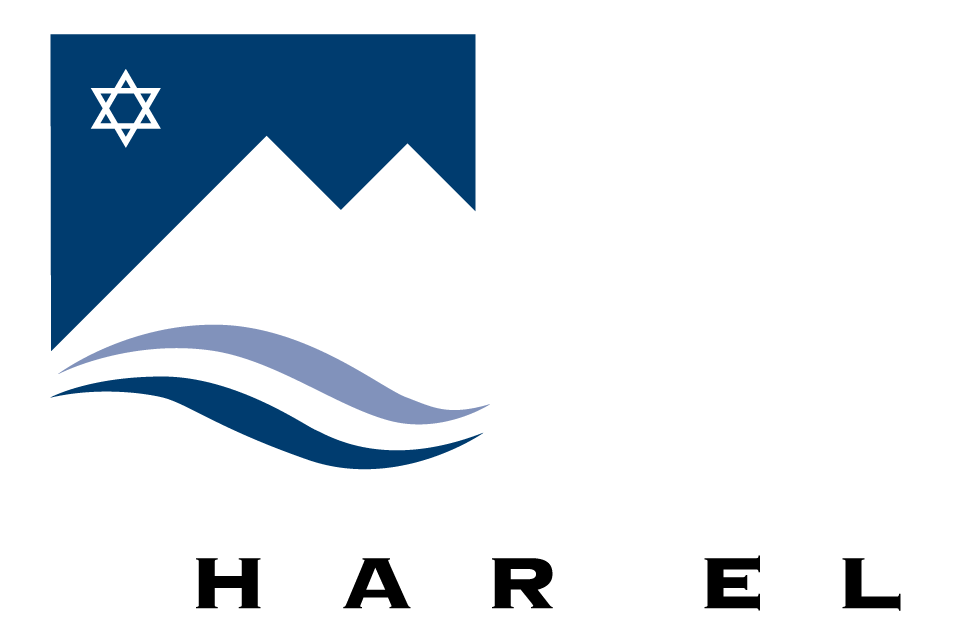 North Shore Jewish Community Centre/Congregation Har ElNorth Shore Jewish Community Centre/Congregation Har ElNorth Shore Jewish Community Centre/Congregation Har ElNorth Shore Jewish Community Centre/Congregation Har ElNorth Shore Jewish Community Centre/Congregation Har ElNorth Shore Jewish Community Centre/Congregation Har ElNorth Shore Jewish Community Centre/Congregation Har ElNorth Shore Jewish Community Centre/Congregation Har ElNorth Shore Jewish Community Centre/Congregation Har ElNorth Shore Jewish Community Centre/Congregation Har ElNorth Shore Jewish Community Centre/Congregation Har ElNorth Shore Jewish Community Centre/Congregation Har ElNorth Shore Jewish Community Centre/Congregation Har ElNorth Shore Jewish Community Centre/Congregation Har ElNorth Shore Jewish Community Centre/Congregation Har El1305 Taylor WayWest Vancouver, BC V7T 2Y7Office: (604) 925-6488Fax: (604) 922-82451305 Taylor WayWest Vancouver, BC V7T 2Y7Office: (604) 925-6488Fax: (604) 922-82451305 Taylor WayWest Vancouver, BC V7T 2Y7Office: (604) 925-6488Fax: (604) 922-82451305 Taylor WayWest Vancouver, BC V7T 2Y7Office: (604) 925-6488Fax: (604) 922-82451305 Taylor WayWest Vancouver, BC V7T 2Y7Office: (604) 925-6488Fax: (604) 922-82451305 Taylor WayWest Vancouver, BC V7T 2Y7Office: (604) 925-6488Fax: (604) 922-8245Email: office@harel.orgwww..harel.orgEmail: office@harel.orgwww..harel.orgEmail: office@harel.orgwww..harel.orgEmail: office@harel.orgwww..harel.orgEmail: office@harel.orgwww..harel.orgEmail: office@harel.orgwww..harel.orgEmail: office@harel.orgwww..harel.orgAdult # 1Adult # 1Adult # 1Adult # 1ABOUT YOUABOUT YOUABOUT YOUABOUT YOUABOUT YOUABOUT YOUABOUT YOUABOUT YOUABOUT YOUABOUT YOUABOUT YOUABOUT YOUAdult # 2Adult # 2Adult # 2Adult # 2Adult # 2Family NameFamily NameFamily NameFamily NameFamily NameFamily NameFamily NameTitleFamily name Family name Family name Family name Family name Family name Family name Family name Family name Family name Family name Family name TitleFirst nameFirst nameFirst nameFirst nameFirst nameFirst nameFirst nameFirst nameFirst nameFirst nameFirst nameFirst nameFirst nameFirst nameFirst nameFirst nameFirst nameFirst nameFirst nameBirth date (MM/DD/YY)Birth date (MM/DD/YY)Birth date (MM/DD/YY)Birth date (MM/DD/YY)Birth date (MM/DD/YY)Birth date (MM/DD/YY)Birth date (MM/DD/YY)Birth date (MM/DD/YY)Birth date (MM/DD/YY)Birth date (MM/DD/YY)Birth date (MM/DD/YY)Birth date (MM/DD/YY)Birth date (MM/DD/YY)Birth date (MM/DD/YY)Birth date (MM/DD/YY)Birth date (MM/DD/YY)Birth date (MM/DD/YY)Birth date (MM/DD/YY)Birth date (MM/DD/YY)Gender    Female      Male        Non-Binary     ________________         Prefer not to sayGender    Female      Male        Non-Binary     ________________         Prefer not to sayGender    Female      Male        Non-Binary     ________________         Prefer not to sayGender    Female      Male        Non-Binary     ________________         Prefer not to sayGender    Female      Male        Non-Binary     ________________         Prefer not to sayGender    Female      Male        Non-Binary     ________________         Prefer not to sayGender    Female      Male        Non-Binary     ________________         Prefer not to sayGender    Female      Male        Non-Binary     ________________         Prefer not to sayGender    Female      Male        Non-Binary     ________________         Prefer not to sayGender    Female      Male        Non-Binary     ________________         Prefer not to sayGender    Female      Male        Non-Binary     ________________         Prefer not to sayGender    Female      Male        Non-Binary     ________________         Prefer not to sayGender    Female      Male        Non-Binary     ________________         Prefer not to sayGender    Female      Male        Non-Binary     ________________         Prefer not to sayGender    Female      Male        Non-Binary     ________________         Prefer not to sayGender    Female      Male        Non-Binary     ________________         Prefer not to sayGender    Female      Male        Non-Binary     ________________         Prefer not to sayGender    Female      Male        Non-Binary     ________________         Prefer not to sayGender    Female      Male        Non-Binary     ________________         Prefer not to sayGender    Female      Male        Non-Binary     ________________         Prefer not to sayGender    Female      Male        Non-Binary     ________________         Prefer not to sayMarried Partnered Widowed Divorced  SingleMarried Partnered Widowed Divorced  SingleMarried Partnered Widowed Divorced  SingleMarried Partnered Widowed Divorced  SingleMarried Partnered Widowed Divorced  SingleMarried Partnered Widowed Divorced  SingleMarried Partnered Widowed Divorced  SingleMarried Partnered Widowed Divorced  SingleAnniversary (MM/DD/YY) if applicableAnniversary (MM/DD/YY) if applicableAnniversary (MM/DD/YY) if applicableAnniversary (MM/DD/YY) if applicableAnniversary (MM/DD/YY) if applicableAnniversary (MM/DD/YY) if applicableAnniversary (MM/DD/YY) if applicableAnniversary (MM/DD/YY) if applicableAnniversary (MM/DD/YY) if applicableAnniversary (MM/DD/YY) if applicableAnniversary (MM/DD/YY) if applicableAnniversary (MM/DD/YY) if applicableAnniversary (MM/DD/YY) if applicableAdult #1Adult #1Adult #1Adult #1Adult #1HOME CONTACT INFORMATIONHOME CONTACT INFORMATIONHOME CONTACT INFORMATIONHOME CONTACT INFORMATIONHOME CONTACT INFORMATIONHOME CONTACT INFORMATIONHOME CONTACT INFORMATIONHOME CONTACT INFORMATIONHOME CONTACT INFORMATIONHOME CONTACT INFORMATIONHOME CONTACT INFORMATIONHOME CONTACT INFORMATIONAdult #2Adult #2Adult #2Adult #2Street addressStreet addressStreet addressStreet addressStreet addressStreet addressStreet addressStreet addressCityCityCityCityCityCityCityCityProvinceProvinceProvinceProvinceProvinceProvinceProvinceProvinceProvinceProvincePostal CodePostal CodePostal CodeHome phoneHome phoneHome phoneHome phoneHome phoneHome phoneHome phoneHome phoneCell phone Cell phone Cell phone Cell phone Cell phone Cell phone Cell phone Cell phone Cell phone Cell phone Cell phone Cell phone Cell phone Cell phone Cell phone Cell phone Cell phone Cell phone Cell phone Cell phone Cell phone Email Email Email Email Email Email Email Email Email Email Email Email Email Email Email Email Email Email Email Email Email Adult #1Adult #1Adult #1Adult #1Adult #1BUSINESS INFORMATIONBUSINESS INFORMATIONBUSINESS INFORMATIONBUSINESS INFORMATIONBUSINESS INFORMATIONBUSINESS INFORMATIONBUSINESS INFORMATIONBUSINESS INFORMATIONBUSINESS INFORMATIONBUSINESS INFORMATIONBUSINESS INFORMATIONBUSINESS INFORMATIONAdult #2Adult #2Adult #2Adult #2RetiredRetiredRetiredRetiredRetiredRetiredRetiredRetiredRetiredRetiredRetiredRetiredRetiredRetiredRetiredRetiredRetiredRetiredRetiredRetiredRetiredPositionPositionPositionPositionPositionPositionPositionPositionPositionPositionPositionPositionPositionPositionPositionPositionPositionPositionPositionPositionPositionEmployerEmployerEmployerEmployerEmployerEmployerEmployerEmployerEmployerEmployerEmployerEmployerEmployerEmployerEmployerEmployerEmployerEmployerEmployerEmployerEmployerStreet addressStreet addressStreet addressStreet addressStreet addressStreet addressStreet addressStreet addressStreet addressStreet addressStreet addressStreet addressStreet addressStreet addressStreet addressStreet addressStreet addressStreet addressStreet addressStreet addressStreet addressCity/Province/PostalCity/Province/PostalCity/Province/PostalCity/Province/PostalCity/Province/PostalCity/Province/PostalCity/Province/PostalCity/Province/PostalCity/Province/PostalCity/Province/PostalCity/Province/PostalCity/Province/PostalCity/Province/PostalCity/Province/PostalCity/Province/PostalCity/Province/PostalCity/Province/PostalCity/Province/PostalCity/Province/PostalCity/Province/PostalCity/Province/PostalEmergency contact nameEmergency contact nameEmergency contact nameEmergency contact nameEmergency contact nameEmergency contact nameEmergency contact nameEmergency contact nameEmergency contact nameEmergency contact nameEmergency contact nameAddressAddressAddressAddressAddressAddressAddressAddressAddressAddressHome phoneHome phoneHome phoneHome phoneHome phoneCell phoneCell phoneCell phoneCell phoneCell phoneCell phoneCell phoneCell phoneCell phoneCell phoneCell phoneCell phoneRelationshipRelationshipRelationshipRelationshipAdult # 1Adult # 1Adult # 1Adult # 1JEWISH BACKGROUNDJEWISH BACKGROUNDJEWISH BACKGROUNDJEWISH BACKGROUNDJEWISH BACKGROUNDJEWISH BACKGROUNDJEWISH BACKGROUNDJEWISH BACKGROUNDJEWISH BACKGROUNDJEWISH BACKGROUNDJEWISH BACKGROUNDJEWISH BACKGROUNDAdult # 2Adult # 2Adult # 2Adult # 2Adult # 2I am a Kohen  Levi  Yirsrael  Different faithKohen  Levi  Yirsrael  Different faithKohen  Levi  Yirsrael  Different faithKohen  Levi  Yirsrael  Different faithKohen  Levi  Yirsrael  Different faithKohen  Levi  Yirsrael  Different faithKohen  Levi  Yirsrael  Different faithKohen  Levi  Yirsrael  Different faithI am a I am a I am a I am a Kohen  Levi  Yirsrael  Different faithKohen  Levi  Yirsrael  Different faithKohen  Levi  Yirsrael  Different faithKohen  Levi  Yirsrael  Different faithKohen  Levi  Yirsrael  Different faithKohen  Levi  Yirsrael  Different faithKohen  Levi  Yirsrael  Different faithKohen  Levi  Yirsrael  Different faithHebrew name Hebrew name Hebrew name Hebrew name Hebrew name Hebrew name Hebrew name Hebrew name Hebrew name Hebrew name Hebrew name Hebrew name Hebrew name Hebrew name Hebrew name Hebrew name Hebrew name Hebrew name Hebrew name Hebrew name Hebrew name Adult # 1Adult # 1Adult # 1Adult # 1FAMILY INFORMATIONFAMILY INFORMATIONFAMILY INFORMATIONFAMILY INFORMATIONFAMILY INFORMATIONFAMILY INFORMATIONFAMILY INFORMATIONFAMILY INFORMATIONFAMILY INFORMATIONFAMILY INFORMATIONFAMILY INFORMATIONFAMILY INFORMATIONAdult # 2Adult # 2Adult # 2Adult # 2Adult # 2Parent 1 full nameParent 1 full nameParent 1 full nameParent 1 full nameParent 1 full nameParent 1 full nameParent 1 full nameParent 1 full nameParent 1 full nameParent 1 full nameParent 1 full nameParent 1 full nameParent 1 full nameParent 1 full nameParent 1 full nameParent 1 full nameParent 1 full nameParent 1 full nameParent 1 full nameParent 1 full nameParent 1 full nameHebrew name (if any)Hebrew name (if any)Hebrew name (if any)Hebrew name (if any)Hebrew name (if any)Hebrew name (if any)Hebrew name (if any)Hebrew name (if any)Hebrew name (if any)Hebrew name (if any)Hebrew name (if any)Hebrew name (if any)Hebrew name (if any)Hebrew name (if any)Hebrew name (if any)Hebrew name (if any)Hebrew name (if any)Hebrew name (if any)Hebrew name (if any)Hebrew name (if any)Hebrew name (if any)LivingDeceasedDate of death (MM/DD/YY)Date of death (MM/DD/YY)Date of death (MM/DD/YY)Date of death (MM/DD/YY)Date of death (MM/DD/YY)Date of death (MM/DD/YY)Date of death (MM/DD/YY)Date of death (MM/DD/YY)LivingLivingLivingLivingLivingDeceasedDeceasedDeceasedDate of death (MM/DD/YY)Date of death (MM/DD/YY)Date of death (MM/DD/YY)Parent 2 full nameParent 2 full nameParent 2 full nameParent 2 full nameParent 2 full nameParent 2 full nameParent 2 full nameParent 2 full nameParent 2 full nameParent 2 full nameParent 2 full nameParent 2 full nameParent 2 full nameParent 2 full nameParent 2 full nameParent 2 full nameParent 2 full nameParent 2 full nameParent 2 full nameParent 2 full nameParent 2 full nameHebrew name (if any)Hebrew name (if any)Hebrew name (if any)Hebrew name (if any)Hebrew name (if any)Hebrew name (if any)Hebrew name (if any)Hebrew name (if any)Hebrew name (if any)Hebrew name (if any)Hebrew name (if any)Hebrew name (if any)Hebrew name (if any)Hebrew name (if any)Hebrew name (if any)Hebrew name (if any)Hebrew name (if any)Hebrew name (if any)Hebrew name (if any)Hebrew name (if any)Hebrew name (if any)LivingDeceasedDate of death (MM/DD/YY)Date of death (MM/DD/YY)Date of death (MM/DD/YY)Date of death (MM/DD/YY)Date of death (MM/DD/YY)Date of death (MM/DD/YY)Date of death (MM/DD/YY)Date of death (MM/DD/YY)LivingLivingLivingLivingLivingDeceasedDeceasedDeceasedDate of death (MM/DD/YY)Date of death (MM/DD/YY)Date of death (MM/DD/YY)Adult # 1Adult # 1Adult # 1Adult # 1PHOTO RELEASEPHOTO RELEASEPHOTO RELEASEPHOTO RELEASEPHOTO RELEASEPHOTO RELEASEPHOTO RELEASEPHOTO RELEASEPHOTO RELEASEPHOTO RELEASEPHOTO RELEASEPHOTO RELEASEAdult # 2Adult # 2Adult # 2Adult # 2Adult # 2I/We grant permission to Congregation Har El to use, reproduce, and/or distribute photographs, films, video-tapes, and sound recordings of members of my/our family, without compensation or approval rights, for use in materials created for purposes of promoting the activities of the North Shore Jewish Community/Congregation Har El.I/We grant permission to Congregation Har El to use, reproduce, and/or distribute photographs, films, video-tapes, and sound recordings of members of my/our family, without compensation or approval rights, for use in materials created for purposes of promoting the activities of the North Shore Jewish Community/Congregation Har El.I/We grant permission to Congregation Har El to use, reproduce, and/or distribute photographs, films, video-tapes, and sound recordings of members of my/our family, without compensation or approval rights, for use in materials created for purposes of promoting the activities of the North Shore Jewish Community/Congregation Har El.I/We grant permission to Congregation Har El to use, reproduce, and/or distribute photographs, films, video-tapes, and sound recordings of members of my/our family, without compensation or approval rights, for use in materials created for purposes of promoting the activities of the North Shore Jewish Community/Congregation Har El.I/We grant permission to Congregation Har El to use, reproduce, and/or distribute photographs, films, video-tapes, and sound recordings of members of my/our family, without compensation or approval rights, for use in materials created for purposes of promoting the activities of the North Shore Jewish Community/Congregation Har El.I/We grant permission to Congregation Har El to use, reproduce, and/or distribute photographs, films, video-tapes, and sound recordings of members of my/our family, without compensation or approval rights, for use in materials created for purposes of promoting the activities of the North Shore Jewish Community/Congregation Har El.I/We grant permission to Congregation Har El to use, reproduce, and/or distribute photographs, films, video-tapes, and sound recordings of members of my/our family, without compensation or approval rights, for use in materials created for purposes of promoting the activities of the North Shore Jewish Community/Congregation Har El.I/We grant permission to Congregation Har El to use, reproduce, and/or distribute photographs, films, video-tapes, and sound recordings of members of my/our family, without compensation or approval rights, for use in materials created for purposes of promoting the activities of the North Shore Jewish Community/Congregation Har El.I/We grant permission to Congregation Har El to use, reproduce, and/or distribute photographs, films, video-tapes, and sound recordings of members of my/our family, without compensation or approval rights, for use in materials created for purposes of promoting the activities of the North Shore Jewish Community/Congregation Har El.I/We grant permission to Congregation Har El to use, reproduce, and/or distribute photographs, films, video-tapes, and sound recordings of members of my/our family, without compensation or approval rights, for use in materials created for purposes of promoting the activities of the North Shore Jewish Community/Congregation Har El.I/We grant permission to Congregation Har El to use, reproduce, and/or distribute photographs, films, video-tapes, and sound recordings of members of my/our family, without compensation or approval rights, for use in materials created for purposes of promoting the activities of the North Shore Jewish Community/Congregation Har El.I/We grant permission to Congregation Har El to use, reproduce, and/or distribute photographs, films, video-tapes, and sound recordings of members of my/our family, without compensation or approval rights, for use in materials created for purposes of promoting the activities of the North Shore Jewish Community/Congregation Har El.I/We grant permission to Congregation Har El to use, reproduce, and/or distribute photographs, films, video-tapes, and sound recordings of members of my/our family, without compensation or approval rights, for use in materials created for purposes of promoting the activities of the North Shore Jewish Community/Congregation Har El.I/We grant permission to Congregation Har El to use, reproduce, and/or distribute photographs, films, video-tapes, and sound recordings of members of my/our family, without compensation or approval rights, for use in materials created for purposes of promoting the activities of the North Shore Jewish Community/Congregation Har El.I/We grant permission to Congregation Har El to use, reproduce, and/or distribute photographs, films, video-tapes, and sound recordings of members of my/our family, without compensation or approval rights, for use in materials created for purposes of promoting the activities of the North Shore Jewish Community/Congregation Har El.I/We grant permission to Congregation Har El to use, reproduce, and/or distribute photographs, films, video-tapes, and sound recordings of members of my/our family, without compensation or approval rights, for use in materials created for purposes of promoting the activities of the North Shore Jewish Community/Congregation Har El.I/We grant permission to Congregation Har El to use, reproduce, and/or distribute photographs, films, video-tapes, and sound recordings of members of my/our family, without compensation or approval rights, for use in materials created for purposes of promoting the activities of the North Shore Jewish Community/Congregation Har El.I/We grant permission to Congregation Har El to use, reproduce, and/or distribute photographs, films, video-tapes, and sound recordings of members of my/our family, without compensation or approval rights, for use in materials created for purposes of promoting the activities of the North Shore Jewish Community/Congregation Har El.I/We grant permission to Congregation Har El to use, reproduce, and/or distribute photographs, films, video-tapes, and sound recordings of members of my/our family, without compensation or approval rights, for use in materials created for purposes of promoting the activities of the North Shore Jewish Community/Congregation Har El.I/We grant permission to Congregation Har El to use, reproduce, and/or distribute photographs, films, video-tapes, and sound recordings of members of my/our family, without compensation or approval rights, for use in materials created for purposes of promoting the activities of the North Shore Jewish Community/Congregation Har El.I/We grant permission to Congregation Har El to use, reproduce, and/or distribute photographs, films, video-tapes, and sound recordings of members of my/our family, without compensation or approval rights, for use in materials created for purposes of promoting the activities of the North Shore Jewish Community/Congregation Har El.Yes. SignatureYes. SignatureYes. SignatureYes. SignatureYes. SignatureYes. SignatureYes. SignatureYes. SignatureYes. SignatureYes. SignatureYes. SignatureYes. SignatureNo, thank you. SignatureNo, thank you. SignatureNo, thank you. SignatureNo, thank you. SignatureNo, thank you. SignatureNo, thank you. SignatureNo, thank you. SignatureNo, thank you. SignatureNo, thank you. SignatureNo, thank you. SignatureNo, thank you. SignatureNo, thank you. SignatureCHILDREN (attach additional sheet if necessary)CHILDREN (attach additional sheet if necessary)CHILDREN (attach additional sheet if necessary)CHILDREN (attach additional sheet if necessary)CHILDREN (attach additional sheet if necessary)CHILDREN (attach additional sheet if necessary)CHILDREN (attach additional sheet if necessary)CHILDREN (attach additional sheet if necessary)CHILDREN (attach additional sheet if necessary)CHILDREN (attach additional sheet if necessary)CHILDREN (attach additional sheet if necessary)CHILDREN (attach additional sheet if necessary)CHILDREN (attach additional sheet if necessary)Child 1Child 1Child 1Child 1Child 2Child 2Child 2Child 2Child 2Child 3First & Last nameFirst & Last nameFirst & Last nameHebrew nameHebrew nameHebrew nameGender Identity Gender Identity Gender Identity Female  MaleNon-Binary   ________ Prefer to not sayFemale  MaleNon-Binary   ________ Prefer to not sayFemale  MaleNon-Binary   ________ Prefer to not sayFemale  MaleNon-Binary   ________ Prefer to not sayFemale  MaleNon-Binary   ________ Prefer to not sayFemale  MaleNon-Binary   ________ Prefer to not sayFemale  MaleNon-Binary   ________ Prefer to not sayFemale  MaleNon-Binary   ________ Prefer to not sayFemale  MaleNon-Binary   ________ Prefer to not sayFemale  MaleNon-Binary   ________ Prefer to not sayBirth date (MM/DD/YY)Birth date (MM/DD/YY)Birth date (MM/DD/YY)Bar/Bat mitzvah date (if any)Bar/Bat mitzvah date (if any)Bar/Bat mitzvah date (if any)Plan to enroll in Hebrew school Plan to enroll in Hebrew school Plan to enroll in Hebrew school yesyesyesyesyesyesyesyesyesyesLives at homeLives at homeLives at homeyesyesyesyesyesyesyesyesyesyesMarriedMarriedMarriedyesyesyesyesyesyesyesyesyesyesOther information?Other information?Other information?YAHRZEIT OBSERVANCE (attach additional sheet if necessary)YAHRZEIT OBSERVANCE (attach additional sheet if necessary)YAHRZEIT OBSERVANCE (attach additional sheet if necessary)YAHRZEIT OBSERVANCE (attach additional sheet if necessary)YAHRZEIT OBSERVANCE (attach additional sheet if necessary)YAHRZEIT OBSERVANCE (attach additional sheet if necessary)YAHRZEIT OBSERVANCE (attach additional sheet if necessary)YAHRZEIT OBSERVANCE (attach additional sheet if necessary)YAHRZEIT OBSERVANCE (attach additional sheet if necessary)YAHRZEIT OBSERVANCE (attach additional sheet if necessary)YAHRZEIT OBSERVANCE (attach additional sheet if necessary)YAHRZEIT OBSERVANCE (attach additional sheet if necessary)YAHRZEIT OBSERVANCE (attach additional sheet if necessary)Adult # 1Adult # 1Adult # 1Adult # 1Person 1Person 1Person 1Person 1Person 1Person 2Person 2Person 2Person 2Full name of deceasedFull name of deceasedFull name of deceasedFull name of deceasedHebrew nameHebrew nameHebrew nameHebrew nameRelationshipRelationshipRelationshipRelationshipEnglish date of death (MM/DD/YY)English date of death (MM/DD/YY)English date of death (MM/DD/YY)English date of death (MM/DD/YY)Hebrew date of deathHebrew date of deathHebrew date of deathHebrew date of deathObserve English or Hebrew dateObserve English or Hebrew dateObserve English or Hebrew dateObserve English or Hebrew date English  Hebrew English  Hebrew English  Hebrew English  Hebrew English  Hebrew English  Hebrew English  Hebrew English  Hebrew English  HebrewAdult # 2Adult # 2Adult # 2Adult # 2Person 1Person 1Person 1Person 1Person 1Person 2Person 2Person 2Person 2Full name of deceasedFull name of deceasedFull name of deceasedFull name of deceasedHebrew nameHebrew nameHebrew nameHebrew nameRelationshipRelationshipRelationshipRelationshipEnglish date of death (MM/DD/YY)English date of death (MM/DD/YY)English date of death (MM/DD/YY)English date of death (MM/DD/YY)Hebrew date of deathHebrew date of deathHebrew date of deathHebrew date of deathDo you observe English or Hebrew date?Do you observe English or Hebrew date?Do you observe English or Hebrew date?Do you observe English or Hebrew date? English  Hebrew English  Hebrew English  Hebrew English  Hebrew English  Hebrew English  Hebrew English  Hebrew English  Hebrew English  HebrewAdult # 1Adult # 1Adult # 1Adult # 1Adult # 1SIGNATURESSIGNATURESSIGNATURESSIGNATURESSIGNATURESAdult # 2Adult # 2Adult # 2  I/We hereby accept membership in North Shore Jewish Community Centre/Congregation Har El and agree to abide by the constitution and bylaws, customs and regulations that are now or may hereafter be in effect.  (Copies available through the office.)  I/We hereby accept membership in North Shore Jewish Community Centre/Congregation Har El and agree to abide by the constitution and bylaws, customs and regulations that are now or may hereafter be in effect.  (Copies available through the office.)  I/We hereby accept membership in North Shore Jewish Community Centre/Congregation Har El and agree to abide by the constitution and bylaws, customs and regulations that are now or may hereafter be in effect.  (Copies available through the office.)  I/We hereby accept membership in North Shore Jewish Community Centre/Congregation Har El and agree to abide by the constitution and bylaws, customs and regulations that are now or may hereafter be in effect.  (Copies available through the office.)  I/We hereby accept membership in North Shore Jewish Community Centre/Congregation Har El and agree to abide by the constitution and bylaws, customs and regulations that are now or may hereafter be in effect.  (Copies available through the office.)  I/We hereby accept membership in North Shore Jewish Community Centre/Congregation Har El and agree to abide by the constitution and bylaws, customs and regulations that are now or may hereafter be in effect.  (Copies available through the office.)  I/We hereby accept membership in North Shore Jewish Community Centre/Congregation Har El and agree to abide by the constitution and bylaws, customs and regulations that are now or may hereafter be in effect.  (Copies available through the office.)  I/We hereby accept membership in North Shore Jewish Community Centre/Congregation Har El and agree to abide by the constitution and bylaws, customs and regulations that are now or may hereafter be in effect.  (Copies available through the office.)  I/We hereby accept membership in North Shore Jewish Community Centre/Congregation Har El and agree to abide by the constitution and bylaws, customs and regulations that are now or may hereafter be in effect.  (Copies available through the office.)  I/We hereby accept membership in North Shore Jewish Community Centre/Congregation Har El and agree to abide by the constitution and bylaws, customs and regulations that are now or may hereafter be in effect.  (Copies available through the office.)  I/We hereby accept membership in North Shore Jewish Community Centre/Congregation Har El and agree to abide by the constitution and bylaws, customs and regulations that are now or may hereafter be in effect.  (Copies available through the office.)  I/We hereby accept membership in North Shore Jewish Community Centre/Congregation Har El and agree to abide by the constitution and bylaws, customs and regulations that are now or may hereafter be in effect.  (Copies available through the office.)  I/We hereby accept membership in North Shore Jewish Community Centre/Congregation Har El and agree to abide by the constitution and bylaws, customs and regulations that are now or may hereafter be in effect.  (Copies available through the office.) I/We understand that this application must be approved by the North Shore Jewish Community Centre/Congregation Har El, and that all financial information contained herein will be considered privileged information and disseminated at the discretion of the Executive Board. I/We understand that this application must be approved by the North Shore Jewish Community Centre/Congregation Har El, and that all financial information contained herein will be considered privileged information and disseminated at the discretion of the Executive Board. I/We understand that this application must be approved by the North Shore Jewish Community Centre/Congregation Har El, and that all financial information contained herein will be considered privileged information and disseminated at the discretion of the Executive Board. I/We understand that this application must be approved by the North Shore Jewish Community Centre/Congregation Har El, and that all financial information contained herein will be considered privileged information and disseminated at the discretion of the Executive Board. I/We understand that this application must be approved by the North Shore Jewish Community Centre/Congregation Har El, and that all financial information contained herein will be considered privileged information and disseminated at the discretion of the Executive Board. I/We understand that this application must be approved by the North Shore Jewish Community Centre/Congregation Har El, and that all financial information contained herein will be considered privileged information and disseminated at the discretion of the Executive Board. I/We understand that this application must be approved by the North Shore Jewish Community Centre/Congregation Har El, and that all financial information contained herein will be considered privileged information and disseminated at the discretion of the Executive Board. I/We understand that this application must be approved by the North Shore Jewish Community Centre/Congregation Har El, and that all financial information contained herein will be considered privileged information and disseminated at the discretion of the Executive Board. I/We understand that this application must be approved by the North Shore Jewish Community Centre/Congregation Har El, and that all financial information contained herein will be considered privileged information and disseminated at the discretion of the Executive Board. I/We understand that this application must be approved by the North Shore Jewish Community Centre/Congregation Har El, and that all financial information contained herein will be considered privileged information and disseminated at the discretion of the Executive Board. I/We understand that this application must be approved by the North Shore Jewish Community Centre/Congregation Har El, and that all financial information contained herein will be considered privileged information and disseminated at the discretion of the Executive Board. I/We understand that this application must be approved by the North Shore Jewish Community Centre/Congregation Har El, and that all financial information contained herein will be considered privileged information and disseminated at the discretion of the Executive Board. I/We understand that this application must be approved by the North Shore Jewish Community Centre/Congregation Har El, and that all financial information contained herein will be considered privileged information and disseminated at the discretion of the Executive Board.  I/We agree that my/our name will be included in the Membership Roster and available to other members of the North Shore Jewish Community Centre/Congregation Har El.  I/We agree that my/our name will be included in the Membership Roster and available to other members of the North Shore Jewish Community Centre/Congregation Har El.  I/We agree that my/our name will be included in the Membership Roster and available to other members of the North Shore Jewish Community Centre/Congregation Har El.  I/We agree that my/our name will be included in the Membership Roster and available to other members of the North Shore Jewish Community Centre/Congregation Har El.  I/We agree that my/our name will be included in the Membership Roster and available to other members of the North Shore Jewish Community Centre/Congregation Har El.  I/We agree that my/our name will be included in the Membership Roster and available to other members of the North Shore Jewish Community Centre/Congregation Har El.  I/We agree that my/our name will be included in the Membership Roster and available to other members of the North Shore Jewish Community Centre/Congregation Har El.  I/We agree that my/our name will be included in the Membership Roster and available to other members of the North Shore Jewish Community Centre/Congregation Har El.  I/We agree that my/our name will be included in the Membership Roster and available to other members of the North Shore Jewish Community Centre/Congregation Har El.  I/We agree that my/our name will be included in the Membership Roster and available to other members of the North Shore Jewish Community Centre/Congregation Har El.  I/We agree that my/our name will be included in the Membership Roster and available to other members of the North Shore Jewish Community Centre/Congregation Har El.  I/We agree that my/our name will be included in the Membership Roster and available to other members of the North Shore Jewish Community Centre/Congregation Har El.  I/We agree that my/our name will be included in the Membership Roster and available to other members of the North Shore Jewish Community Centre/Congregation Har El.SignatureSignatureSignatureDatedDatedDatedMaking a ConnectionMaking a ConnectionMaking a ConnectionPlease check any of the following activities or volunteer opportunities in which you are interested.Please check any of the following activities or volunteer opportunities in which you are interested.Please check any of the following activities or volunteer opportunities in which you are interested.Adult # 1Adult # 2Programs Fundraising/Auction Fundraising/Auction Program planning Program planning Program decor Program decor Group hiking Group hikingReligious observances Torah reader Torah reader Haftorah reader Haftorah reader Recite Torah blessings Recite Torah blessings Learn blessings and/or Torah reading Learn blessings and/or Torah readingFood preparation Holiday cooking Holiday cooking Mitzvah cooking Mitzvah cookingCommittee participation Education Education Programming Programming Ritual Committee Ritual Committee Membership Membership Sisterhood  Sisterhood  ____________________________Community Leadership Committee chair Committee chair Board position Board positionA Little More About YouA Little More About YouA Little More About YouThe North Shore Jewish Community Centre/Congregation Har El welcomes you! We look forward to meeting you and introducing ourselves in person. Our community is powered by volunteers in so many different ways and we’d love to have you involved as well. Please share with us any skills, talents, areas of expertise that you would be willing to share, teach, lead.The North Shore Jewish Community Centre/Congregation Har El welcomes you! We look forward to meeting you and introducing ourselves in person. Our community is powered by volunteers in so many different ways and we’d love to have you involved as well. Please share with us any skills, talents, areas of expertise that you would be willing to share, teach, lead.The North Shore Jewish Community Centre/Congregation Har El welcomes you! We look forward to meeting you and introducing ourselves in person. Our community is powered by volunteers in so many different ways and we’d love to have you involved as well. Please share with us any skills, talents, areas of expertise that you would be willing to share, teach, lead.Membership FeesMembership FeesMembership FeesMembership FeesMembership FeesMembership FeesMembership FeesPlease review the suggested membership rates below.No one will be denied membership because of inability to pay. If you have concerns about membership fees, please contact any a co-president or treasurer (info below). This information will be kept strictly confidential.Please review the suggested membership rates below.No one will be denied membership because of inability to pay. If you have concerns about membership fees, please contact any a co-president or treasurer (info below). This information will be kept strictly confidential.Please review the suggested membership rates below.No one will be denied membership because of inability to pay. If you have concerns about membership fees, please contact any a co-president or treasurer (info below). This information will be kept strictly confidential.Please review the suggested membership rates below.No one will be denied membership because of inability to pay. If you have concerns about membership fees, please contact any a co-president or treasurer (info below). This information will be kept strictly confidential.Please review the suggested membership rates below.No one will be denied membership because of inability to pay. If you have concerns about membership fees, please contact any a co-president or treasurer (info below). This information will be kept strictly confidential.Please review the suggested membership rates below.No one will be denied membership because of inability to pay. If you have concerns about membership fees, please contact any a co-president or treasurer (info below). This information will be kept strictly confidential.Please review the suggested membership rates below.No one will be denied membership because of inability to pay. If you have concerns about membership fees, please contact any a co-president or treasurer (info below). This information will be kept strictly confidential.Membership RatesMembership RatesMembership RatesMembership RatesMy MembershipMy MembershipFamily income (from all sources) under $150,000Family income (from all sources) under $150,000Family income (from all sources) under $150,000Family income (from all sources) under $150,000To which situation do you identify?To which situation do you identify? AnnualMonthly  2 adult household  2 adult household$2,160$180   2 adult household            Associate member    2 adult household            Associate member   1 adult household  1 adult household$1,416$118   1 adult household   1 adult household  Single (under 35)  Single (under 35)$432$36   Single (under 35)   Single (under 35)  Single (over 35)  Single (over 35)$1,080$90   Single (over 35)   Single (over 35)  Single (senior)  Single (senior)$648$54   Single (senior)   Single (senior)  Couple (senior)  Couple (senior)$1,632$136   Couple (senior)   Couple (senior)Family income (from all sources) over $150,000Family income (from all sources) over $150,000Family income (from all sources) over $150,000Family income (from all sources) over $150,000Number of children currently enrolled in Hebrew School: _________Number of children currently enrolled in Hebrew School: _________                                                                  2% of total income                                                                  2% of total income                                                                  2% of total income                                                                  2% of total incomeBased on the above rates and my family situation, my total membership dues are: __________________Based on the above rates and my family situation, my total membership dues are: __________________Associate Member Dues are available if one of the following scenarios applies*:    I/we live north of Furry Creek, west of Bowen Island, south of Richmond, or east of Port Coquitlam.    I/we are full dues paying members at another congregation. _____________________________*Subject to confirmation. Associate membership does not include voting or burial rights.Associate Member Dues are available if one of the following scenarios applies*:    I/we live north of Furry Creek, west of Bowen Island, south of Richmond, or east of Port Coquitlam.    I/we are full dues paying members at another congregation. _____________________________*Subject to confirmation. Associate membership does not include voting or burial rights.Associate Member Dues are available if one of the following scenarios applies*:    I/we live north of Furry Creek, west of Bowen Island, south of Richmond, or east of Port Coquitlam.    I/we are full dues paying members at another congregation. _____________________________*Subject to confirmation. Associate membership does not include voting or burial rights.Associate Member Dues are available if one of the following scenarios applies*:    I/we live north of Furry Creek, west of Bowen Island, south of Richmond, or east of Port Coquitlam.    I/we are full dues paying members at another congregation. _____________________________*Subject to confirmation. Associate membership does not include voting or burial rights.Based on the above rates and my family situation, my total membership dues are: __________________Based on the above rates and my family situation, my total membership dues are: __________________Building FundBuilding FundBuilding FundBuilding FundBuilding FundBuilding FundAll members are asked to contribute to the care and maintenance of our building of $5,000 to the Building Fund.If this is not something you are able to do at this point, please share with us.All members are asked to contribute to the care and maintenance of our building of $5,000 to the Building Fund.If this is not something you are able to do at this point, please share with us.All members are asked to contribute to the care and maintenance of our building of $5,000 to the Building Fund.If this is not something you are able to do at this point, please share with us.All members are asked to contribute to the care and maintenance of our building of $5,000 to the Building Fund.If this is not something you are able to do at this point, please share with us.All members are asked to contribute to the care and maintenance of our building of $5,000 to the Building Fund.If this is not something you are able to do at this point, please share with us.All members are asked to contribute to the care and maintenance of our building of $5,000 to the Building Fund.If this is not something you are able to do at this point, please share with us.    Pay in full Pay at a rate of $____ per year over ___ years Pay at a rate of $____ per year over ___ years Pay at a rate of $____ per year over ___ years Pay at a rate of $____ per year over ___ years  I am only able to contribute $_____Method of PaymentMethod of PaymentMethod of PaymentMethod of PaymentMethod of PaymentMethod of Payment Credit card (Visa, Mastercard) Credit card (Visa, Mastercard) Credit card (Visa, Mastercard) Credit card (Visa, Mastercard) One payment in full One payment in full Cheque (payable to Congregation Har El) Cheque (payable to Congregation Har El) Cheque (payable to Congregation Har El) Cheque (payable to Congregation Har El) 1 – 12 post-dated payments (cheque, Visa, Mastercard) 1 – 12 post-dated payments (cheque, Visa, Mastercard)Signature: Signature: Signature: Signature: Date: Date: PLEASE RETURN THIS COMPLETED FORM BY EMAIL, FAX OR SNAIL MAIL.PLEASE RETURN THIS COMPLETED FORM BY EMAIL, FAX OR SNAIL MAIL.PLEASE RETURN THIS COMPLETED FORM BY EMAIL, FAX OR SNAIL MAIL.PLEASE RETURN THIS COMPLETED FORM BY EMAIL, FAX OR SNAIL MAIL.PLEASE RETURN THIS COMPLETED FORM BY EMAIL, FAX OR SNAIL MAIL.PLEASE RETURN THIS COMPLETED FORM BY EMAIL, FAX OR SNAIL MAIL.PLEASE RETURN THIS COMPLETED FORM BY EMAIL, FAX OR SNAIL MAIL.North Shore Jewish Community Centre / Congregation Har El1305 Taylor Way, West Vancouver, BC V7T 2Y7Tel :604-925-6488   Fax: 604-922-8245 Email: office@harel.orgCo-Presidents: Rachel Laniado, rachellaniado@hotmail.com; Anat Schwartz, anat@jrsengineering.comTreasurer: Monica Mashal, monmashal@gmail.com North Shore Jewish Community Centre / Congregation Har El1305 Taylor Way, West Vancouver, BC V7T 2Y7Tel :604-925-6488   Fax: 604-922-8245 Email: office@harel.orgCo-Presidents: Rachel Laniado, rachellaniado@hotmail.com; Anat Schwartz, anat@jrsengineering.comTreasurer: Monica Mashal, monmashal@gmail.com North Shore Jewish Community Centre / Congregation Har El1305 Taylor Way, West Vancouver, BC V7T 2Y7Tel :604-925-6488   Fax: 604-922-8245 Email: office@harel.orgCo-Presidents: Rachel Laniado, rachellaniado@hotmail.com; Anat Schwartz, anat@jrsengineering.comTreasurer: Monica Mashal, monmashal@gmail.com North Shore Jewish Community Centre / Congregation Har El1305 Taylor Way, West Vancouver, BC V7T 2Y7Tel :604-925-6488   Fax: 604-922-8245 Email: office@harel.orgCo-Presidents: Rachel Laniado, rachellaniado@hotmail.com; Anat Schwartz, anat@jrsengineering.comTreasurer: Monica Mashal, monmashal@gmail.com North Shore Jewish Community Centre / Congregation Har El1305 Taylor Way, West Vancouver, BC V7T 2Y7Tel :604-925-6488   Fax: 604-922-8245 Email: office@harel.orgCo-Presidents: Rachel Laniado, rachellaniado@hotmail.com; Anat Schwartz, anat@jrsengineering.comTreasurer: Monica Mashal, monmashal@gmail.com North Shore Jewish Community Centre / Congregation Har El1305 Taylor Way, West Vancouver, BC V7T 2Y7Tel :604-925-6488   Fax: 604-922-8245 Email: office@harel.orgCo-Presidents: Rachel Laniado, rachellaniado@hotmail.com; Anat Schwartz, anat@jrsengineering.comTreasurer: Monica Mashal, monmashal@gmail.com North Shore Jewish Community Centre / Congregation Har El1305 Taylor Way, West Vancouver, BC V7T 2Y7Tel :604-925-6488   Fax: 604-922-8245 Email: office@harel.orgCo-Presidents: Rachel Laniado, rachellaniado@hotmail.com; Anat Schwartz, anat@jrsengineering.comTreasurer: Monica Mashal, monmashal@gmail.com 